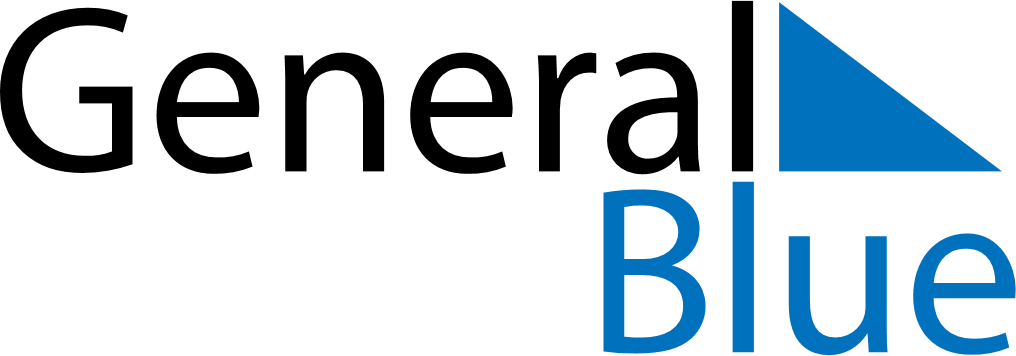 January 2028January 2028January 2028ColombiaColombiaSundayMondayTuesdayWednesdayThursdayFridaySaturday1New Year’s Day23456789101112131415Epiphany16171819202122232425262728293031